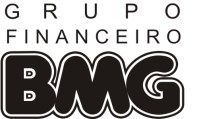 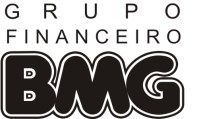 Local/Data:      .       de       de      . Eu,      , de nacionalidade:      , estado civil:      , profissão:      , natural de      /     , nascido aos:      /     /     , filho de        e      , portador do RG nº.      , expedido em:      /     /     , pelo órgão expedidor:      , CPF nº      , DECLARO conforme artigo 1º. da Lei 7115/83 que resido no seguinte endereço:   Logradouro (Rua/Avenida/Praça):     , Número:     , Complemento:     Bairro:     , Cidade/Estado:      /     , CEP:      -     .Solicito, ainda, que toda e qualquer correspondência seja encaminhada para o endereço acima informado. DECLARO, ainda, ser conhecedor das sanções civis, administrativas e especialmente criminais a que estarei sujeito, caso o quanto aqui declarei não porte estritamente a verdade.  Por ser verdadeira a declaração prestada, firmo-me.____________________________________________ASSINATURA DO DECLARANTE OU PROCURADORDeclaração se analfabeto: Declaro que ouvi atentamente a leitura das informações constantes na presente desta proposta, com as quais estou de pleno acordo.A rogo do(a) cliente, assina o rogado:_________________________________________________________________________________________Nome/CPF:      Testemunhas: 1. ____________________________________________                            Nome/CPF:                                             2. ________________________________________________ Nome/CPF:                                                                                        